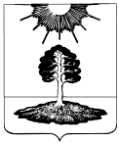 ДУМА закрытого административно-территориальногообразования Солнечный Тверской областиШЕСТОЙ СОЗЫВРЕШЕНИЕО ВНЕСЕНИИ ИЗМЕНЕНИЙ В БЮДЖЕТ ЗАТО СОЛНЕЧНЫЙ ТВЕРСКОЙ ОБЛАСТИ НА 2021 ГОД И ПЛАНОВЫЙ ПЕРИОД 2022 И 2023 ГОДОВВ соответствии с Уставом ЗАТО Солнечный, Бюджетным кодексом Российской Федерации, Законом Тверской области «Об областном бюджете Тверской области на 2021 год и плановый период 2022 и 2023 годов» Дума ЗАТО СолнечныйРЕШИЛА:Статья 1. Внести в Решение Думы ЗАТО Солнечный от 18.12.2020г. № 21-6 «О бюджете ЗАТО Солнечный на 2021 год и плановый период 2022 и 2023 годов» следующие изменения:В статье 1:а) пункт 1 изложить в следующей редакции:«Утвердить основные характеристики бюджета ЗАТО Солнечный Тверской области (далее – местный бюджет) на 2021 год:1) общий объем доходов бюджета в сумме 124 015 389,67 руб.;2) общий объем расходов бюджета в сумме 127 922 379,89 руб.;3) дефицит бюджета в сумме 3 906 990,22 руб.».б) в пункте 3 слова «в 2021 году в сумме 99 225 000,0 руб.» заменить словами «в 2021 году в сумме 100 577 400,0 руб.»Приложение 1 «Источники финансирования дефицита бюджета ЗАТО Солнечный на 2021год и плановый период 2022 и 2023 годов» изложить в новой редакции согласно приложению 1 к настоящему решению.Приложение 5 «Прогнозируемые доходы местного бюджета по группам, подгруппам, статьям, подстатьям и элементам доходов классификации доходов бюджетов Российской Федерации на 2021 год» изложить в новой редакции согласно приложению 2 к настоящему решению.Приложение 7 «Распределение бюджетных ассигнований местного бюджета по разделам и подразделам классификации расходов бюджетов на 2021 год» изложить в новой редакции согласно приложению 3 к настоящему решению.Приложение 9 «Распределение бюджетных ассигнований местного бюджета по разделам, подразделам, целевым статьям (муниципальным программам и непрограммным направлениям деятельности), группам видов расходов классификации расходов бюджетов на 2021 год» изложить в новой редакции согласно приложению 4 к настоящему решению.Приложение 11 «Ведомственная структура расходов местного бюджета по главным распорядителям бюджетных средств, разделам, подразделам, целевым статьям (муниципальным программам и непрограммным направлениям деятельности), группам видов расходов классификации расходов бюджетов на 2021 год» изложить в новой редакции согласно приложению 5 к настоящему решению.Приложение 13 «Распределение бюджетных ассигнований по целевым статьям (муниципальным программам Тверской области и непрограммным направлениям деятельности), группам (группам и подгруппам) видов расходов классификации расходов бюджетов на 2021 год» изложить в новой редакции согласно приложению 6 к настоящему решению.В статье 7 изложить:- пункт 1 изложить в следующей редакции: «1. Установить, что средства, поступающие в местный бюджет в виде субсидий, субвенций, иных межбюджетных трансфертов в 2021 году в сумме 29 123 000,0 руб., в 2022 году в сумме 25 684 400,0 руб., в 2023 году в сумме 29 711 700,0 руб. направляются:»;- пункт 8 изложить в следующей редакции: «8) на повышение заработной платы педагогическим работникам муниципальных организаций дополнительного образования в 2021 году в сумме 1 788 300,00 руб., в 2022 - 2023 годах в сумме 1 314 500,0 руб.»;- пункт 9 изложить в следующей редакции: «9) на повышение заработной платы работникам муниципальных учреждений культуры Тверской области в 2021 году в сумме 1 981 500,0 руб., в 2022 - 2023 годах в сумме 1 221 200,0 руб.»;- пункт 19 изложить в следующей редакции: «19) на обеспечение государственных гарантий реализации прав на получение общедоступного и бесплатного дошкольного образования в муниципальных дошкольных образовательных организациях Тверской области в 2021 году в сумме 4 476 400,0 руб., в 2022 - 2023 годах в сумме 3 991 200,0 руб.».Статья 2. Настоящее решение вступает в силу со дня принятия и распространяется на правоотношения, возникшие с 01.01.2021 года.Статья 3. Контроль за выполнением данного Решения возложить на постоянную комиссию Думы по вопросам бюджета и налогов.Глава ЗАТО Солнечный                                                                         Е.А. ГаголинаЗАТО СолнечныйПРОЕКТ 